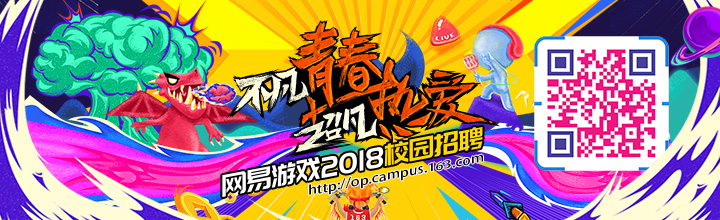 不凡青春，超凡热爱！网易游戏2018校园招聘&2019实习生招聘【招聘岗位】【2019届应届毕业生】 实习生岗位【2018届应届毕业生】 校招岗位【投递方式】官网：http://op.campus.163.com/【春招安排】简历投递截至：3月20日笔试日期：3月21日面试日期：3月下旬了解更多校招动态与应聘tips：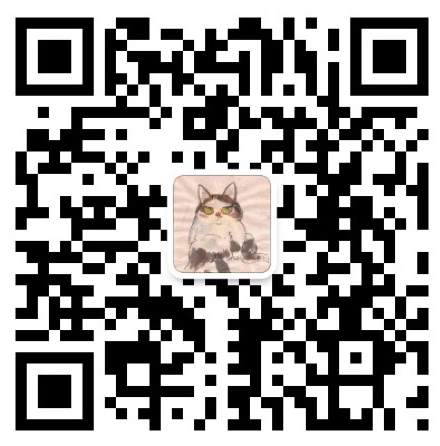 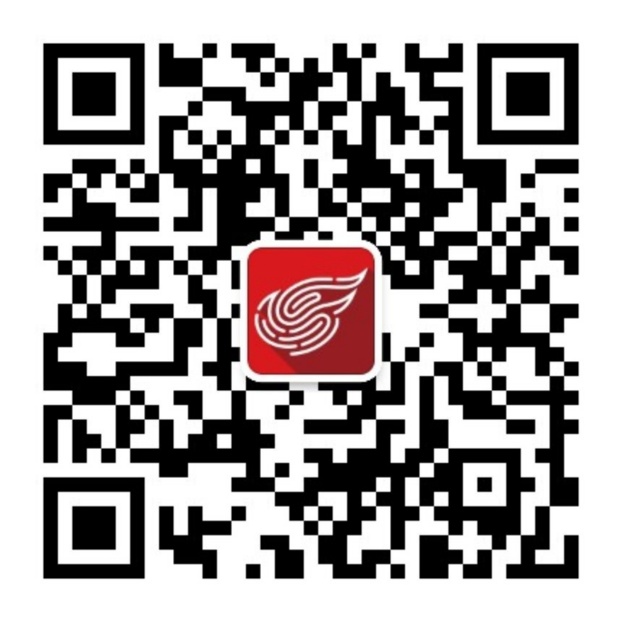 附：公司简介网易2001年正式成立在线游戏事业部，与广大游戏热爱者一同成长15年，是全球领先的游戏开发与发行公司，自主研发了多款知名游戏《梦幻西游2》《大话西游2》《天下3》《倩女幽魂》《梦幻西游手游》《阴阳师》《大户西游手游》等几十款倍受玩家喜爱的热门端游和手游，更独家代理了《我的世界》《坦克世界》《魔兽世界》《炉石传说》等多款风靡全球的游戏。2015年，网易游戏正式开启“游戏热爱者”品牌战略，用自身行动传导热爱者价值，并全面启动“聚合精品，共享热爱”战略计划，以全球化视野为游戏热爱者创造和发现好玩的精品游戏，提高游戏准入门槛，降低用户选择门槛。网易游戏期待热爱游戏的人才加盟。